Indmeldelsesblanket 
Jeg ønsker hermed at blive medlem af DKDK, DemensKoordinatorer i DanmarK. 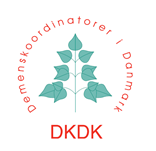 Fulde navn: Privat-adresse: Postnr. og by:Tlf.:Mail:Arbejdskommune: Oprindelig faglig uddannelse:Demensefteruddannelse (år og sted):Nuværende stilling:Kontingentopkrævning:Jeg betaler selv mit kontingent - Du modtager opkrævning for indeværende år på din mail.
Næste opkrævning kommer på din postadresse, hvorefter du kan tilmelde den PBS.Kommunen betaler mit kontingent - Angiv EAN: ____________________________________Dato og underskrift** Med din underskrift giver du samtykke til, at DKDK må registrere og behandle oplysning om dig jf. foreningens privatlivspolitik. Endvidere samtykker du, at vi benytter den oplyste e-mail til udsendelse af medlemsblade og anden relevant information.Sendes sammen med kopi af dit kursusbevis(er) til: DKDK
Jernbane Allé 54, 3. th. 
2720 Vanløse Mail: info@demens-dk.dk
